Video Log 2¡Un vistazo a tu hogar!Elige la habitación favorita de tu hogar. Toma una foto y descríbela. Incluye detalles como:Los mueblesLos coloresLos electrodomésticos.El arte o decoraciones que tienes. Ejemplo: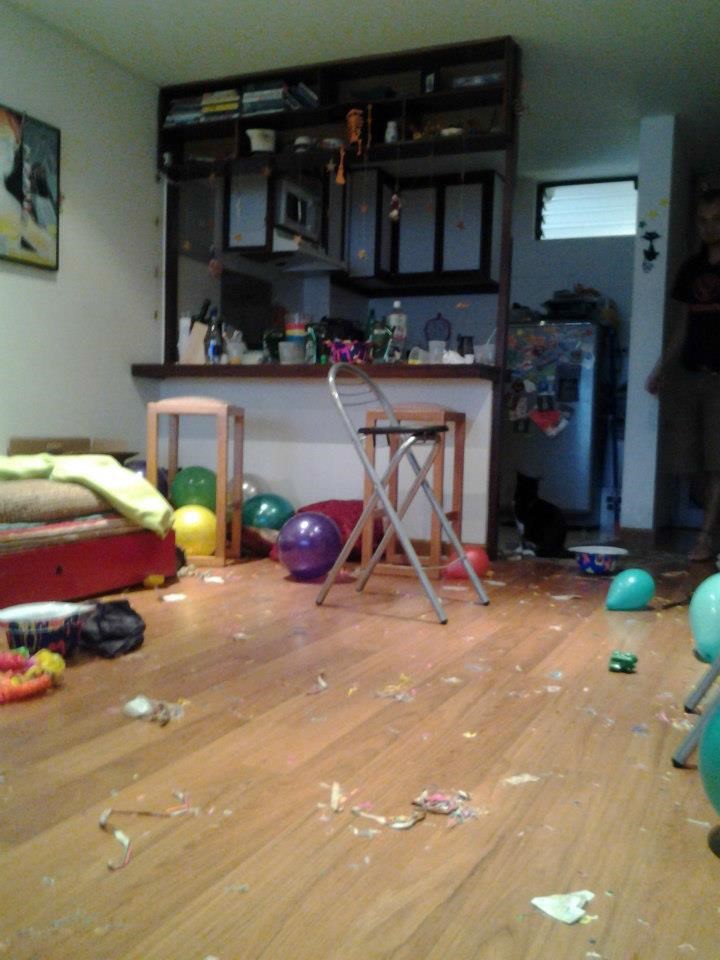 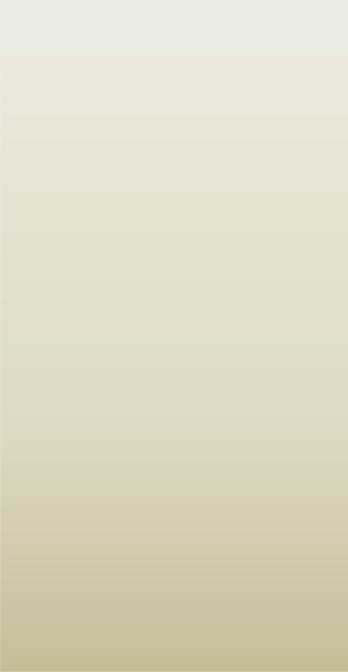 